NATIONAL ASSEMBLY QUESTION FOR WRITTEN REPLYQUESTION NUMBER: 1348DATE OF PUBLICATION:  MAY 2016Ms S P Kopane (DA) to ask the Minister of Communications: (1) How many staff members have left the Media Development and Diversity Agency (MDDA) since the previous Chief Executive Officer, Mr Lumko Mtimde, left the MDDA in June 2014;(2) (a) how many MDDA staff members have been investigated on disciplinary grounds by the acting senior management of the MDDA since 1 June 2014, (b) what are the (i) names of the staff members investigated and (ii) reasons in each case, (c) by whom were the staff members investigated, (d) how many were found guilty and (e) what were the charges in each case; (3) whether any of the disciplinary investigations against any of the specified staff members were carried out without following proper procedures which resulted in their resignations before processes could be completed; if not, what is the position in this regard; if so, what are the relevant details; (4) whether she will make all supporting documents of the specified investigations available; if not, why not; if so, by when; (5) what type of information disseminated by a MDDA staff member will result in disciplinary investigations given that the MDDA is a public entity and must be open and transparent?                                                                                                                             REPLY: MINISTER OF COMMUNICATIONS(1)	The staff members who have left the MDDA since the previous Chief Executive 	Officer, Mr Lumko Mtimde, totals 11.(2)	(a) No MDDA staff members have been investigated on disciplinary grounds by 	the acting senior management of the MDDA since 1 June 2014. 	(b) 	(i) Not applicable as no staff have been investigated on disciplinary 			grounds by the acting senior management of the MDDA since 1 June 		2014. 	(ii) Not applicable as no staff have been investigated on disciplinary 	grounds by the acting senior management of the MDDA since 1 June 	2014. (c) Not applicable as no staff have been investigated on disciplinary grounds by the acting senior management of the MDDA since 1 June 2014. (d) Not applicable as no staff have been investigated on disciplinary grounds by the acting senior management of the MDDA since 1 June 2014. (e) Not applicable as no staff have been investigated on disciplinary grounds by the acting senior management of the MDDA since 1 June 2014. (3)	Not applicable as no staff have been investigated on disciplinary grounds by 	the acting senior management of the MDDA since 1 June 2014.(4)	Not applicable as no staff have been investigated on disciplinary grounds by 	the acting senior management of the MDDA since 1 June 2014.(5)	Any information that might bring the Agency into disrepute, which is 	disseminated by a MDDA staff member will result in disciplinary investigations 	given that the MDDA is a public entity and must be open and transparent.   MR NN MUNZHELELEDIRECTOR GENERAL [ACTING]DEPARTMENT OF COMMUNICATIONSDATE:MS AF MUTHAMBI (MP)MINISTER OF COMMUNICATIONSDATE: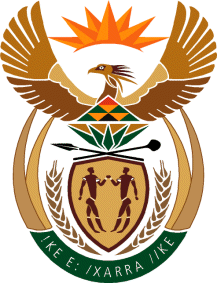 MINISTRY: COMMUNICATIONS
REPUBLIC OF SOUTH AFRICAPrivate Bag X 745, Pretoria, 0001, Tel: +27 12 473 0164   Fax: +27 12 473 0585Tshedimosetso House,1035 Francis Baard Street, Tshedimosetso House, Pretoria, 1000